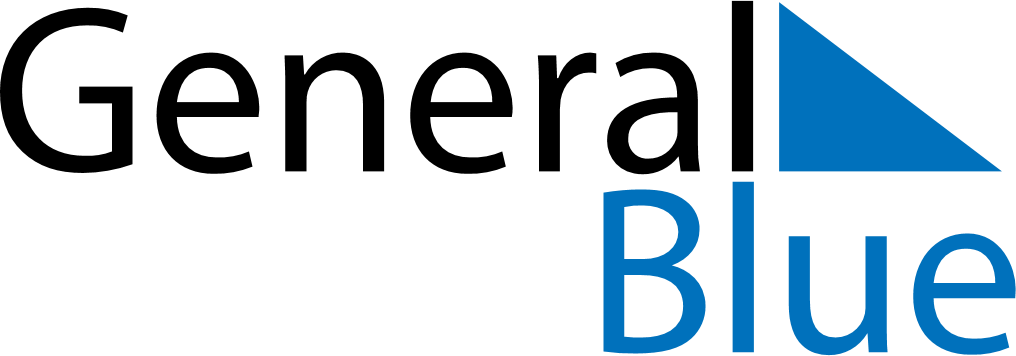 March 2019March 2019March 2019GibraltarGibraltarMondayTuesdayWednesdayThursdayFridaySaturdaySunday1234567891011121314151617Commonwealth Day1819202122232425262728293031Mother’s Day